Angad Kapoor04 Coronation StreetNew Delhi9645008Phone +91945689-----Email angadkapoor@gmail.comDate: 15/08/1947David WatsonWard MangerMaple WardBuckingham NHS Foundation TrustLondonWD7 4CRDear David,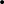 I would like apply for the job of medical ward Nurse Manager which you advertised on your job list page. As requested I am hereby attaching my CVAs a  skilled nurse having 8 years of nursing experience working in acute and the critical care settings I provide the compassionate, caring utmost quality care for all the patients and families I encounter. I had an opportunity to enhance my nursing skills working as a Band 5 Nurse to Senior Band 6 Nurse coordinating the ward, organizing the skill mix, completing the duty rota’s and being team leader for the team of 4 nurses and 2 health care assistants. Therefore I have learnt myself how manage the time effectively, problem solving and great leadership skills.In the same context I believe I can greatly benefit and work hard towards achieving your unit and the hospital goal.I would greatly appreciate if you could consider my application for the post of ward manager to the maple ward at the …….NHS Foundation Trust.Yours Sincerely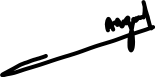 Angad Kapoor